26 maja historia klasa VaTemat: Kazimierz Wielki – jak zbudował potęgę Polski?Uzupełnij i utrwal swoją wiedzę na temat panowania króla Kazimierza Wielkiego. Obejrzyj uważnie poniższy film (obie części).  https://www.youtube.com/watch?v=XpeLwfKwHFUhttps://www.youtube.com/watch?v=I-kxk6BHNgsZadania dla chętnych.Uczniowie chętni mogą wykonać poniższe zadania oparte na tekstach źródłowych.Proszę, aby uczniowie, którzy wykonają zadania, przesłali je na mój adres: madeja1@onet.pl – termin: dziś do godz. 20.00.Ten król ponad wszystkich książąt polskich dzielnie rządził [...], albowiem jak drugi Salomon wyniósł dzieła swoje, budując miasta, domy i grody. [...] Wszystkie te miasta i zamki opatrzył bardzo silnymi murami, budowlami i wieżami wyniosłymi, głębokimi fosami i innymi fortyfikacjami na ozdobę królestwa, a ku bezpieczeństwu i schronieniu narodu polskiego. Za panowania bowiem tego króla powstało w lasach, gajach i na karczowiskach prawie drugie tyle miast i wsi, ile przedtem było w Królestwie Polskim.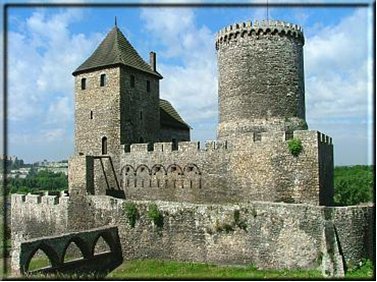 
My Kazimierz, z Bożej łaski król polski […] wyrażamy naszą wolę i postanawiamy, żeby w przyszłości po wsze czasy takie same ustawy i postanowienia były uznawane, wykonywane i przestrzegane przez wszystkich poszczególnych sędziów, urzędników i ich podwładnych, oraz przez resztę naszych poddanych i ziemi naszych mieszkańców. […] Rycerze i szlachta obowiązani są do wyprawy wojennej i powinni służyć z bronią. […] przeto każdy rycerz podług wielkości i rodzaju dóbr swoich i dochodów jest obowiązany z pewną liczbą zbrojnych ludzi służyć i być pożytecznym państwu, jako że dobra jego są wolne, na prawie rycerskim postanowione i wyjęte spod wszelkiego ciężaru

Na podstawie źródła 1. 

1. Sprawdź w Internecie, kim był autor i kiedy powstała kronika. 
2. Rozważ, czy relacje między Jankiem z Czarnkowa i Kazimierzem Wielkim mogły mieć wpływ na prezentowaną w kronice ocenę dokonań króla. 
3. Wyjaśnij, dlaczego Janko z Czarnkowa porównuje Kazimierza Wielkiego do Salomona. 


Na podstawie źródła 2. 

1. Wymień widoczne na fotografii elementy obronne zamku w Będzinie. 
2. Znajdź w Internecie informacje, gdzie leży Będzin. Ustal, czy zamek zachował się do naszych czasów w postaci przedstawionej na fotografii. 



Na podstawie źródła 3. 

1. Czy w okresie rozbicia dzielnicowego, w różnych częściach kraju, obowiązywało to samo prawo? 
2. Wyjaśnij, dlaczego Kazimierz Wielki wydał statut wiślicki. 
3. O jakich powinnościach rycerstwa dowiadujemy się z zacytowanego fragmentu statutu wiślickiego? 
4. Statut wiślicki był wydany dla Małopolski. Czy Kazimierz Wielki wydał też statut dla Wielkopolski? Sprawdź w Internecie.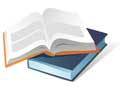 Źródło1. Kronika Janka z Czarnkowa [fragment]Źródło 2. Fotografia. Zamek obronny w Będzinie, XIV w.Źródło 3. Statut wiślicki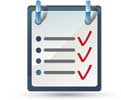 Ćwiczenia do wykonania.